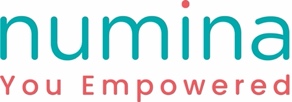 TYPICAL FORUM AGENDAWELCOMING (10 min)Confidentiality reminder, logistics (turn off electronic devices, meeting timing). One-minute warm-up: “What emotion are you feeling?” Is there anything in the way of you being fully present today?CHECK-INS (15 min)3 min per person. Use Check-in Form to prepare. Each shares recent highs and lows, and names at least one important issue that is up for you now. Report on any accountabilities from last time. FAST FEEDBACK(5 min)You may make a one-sentence observation about another’s update.“I notice that…”  EXPLORATION(45 min)(Moderator selects person to explore a challenge. Their challenge can be an accomplishment they are finding hard to complete or a leadership quality they wish to develop.) (Peer coach may help person prepare.)Step 1: INQUIRE (10 mins)Explorer names an issue that’s difficult for them and why it’s important. Group ask probing questions to surface deeper desires and concerns; asked and answered, no discussion.DO: Ask open questions (such as: What do you want? What is holding you back?)DON'T: Give adviceEXPLORATION(45 min)(Moderator selects person to explore a challenge. Their challenge can be an accomplishment they are finding hard to complete or a leadership quality they wish to develop.) (Peer coach may help person prepare.)Step 2: EMPATHIZE (10 mins)Each reflects silently on feelings evoked and on similar experiences that happened to you. Group share feelings and learnings from similar experiences."When I hear this, it reminds me of a time when <my experience>"DO: Share what you felt and what you learnedDON'T: Say 'you' or 'we' (use 'I' statements)EXPLORATION(45 min)(Moderator selects person to explore a challenge. Their challenge can be an accomplishment they are finding hard to complete or a leadership quality they wish to develop.) (Peer coach may help person prepare.)Halftime check-in. Person shares benefit they got so far and asks for what they want or need from group now. (5 mins)EXPLORATION(45 min)(Moderator selects person to explore a challenge. Their challenge can be an accomplishment they are finding hard to complete or a leadership quality they wish to develop.) (Peer coach may help person prepare.)Step 3: SUPPORT (10 mins)Explorer shares insights so far and asks for what will be most helpful nowGroup express how you see the explorer growing and offer ways you can help"I envision you expressing <quality>"DO: Describe a beneficial outcomeDON'T: Focus on the outer circumstance (say how you see the person is changing)EXPLORATION(45 min)(Moderator selects person to explore a challenge. Their challenge can be an accomplishment they are finding hard to complete or a leadership quality they wish to develop.) (Peer coach may help person prepare.)Step 4: CHALLENGE (10 mins)	Explorer commits to a measurable action and says how it’s challenging.Select one person to hold explorer accountable and report back next time.DO: Make sure the goal is specificDON'T: Settle for an action that doesn't help the person to growNEXT EXPLORATION(5 mins)The last explorer is the peer coach who has a call with the next explorer to help them prepare to bring their challenge.HOUSEKEEPING(5 mins)Date and plan for next meeting. What worked? What can we do differently? Reaffirm confidentiality.CLOSE (5 mins)Each expresses gratitude for something they take away from this meeting. 